Р О С С И Й С К А Я   Ф Е Д Е Р А Ц И Я Б Е Л Г О Р О Д С К А Я   О Б Л А С Т Ь 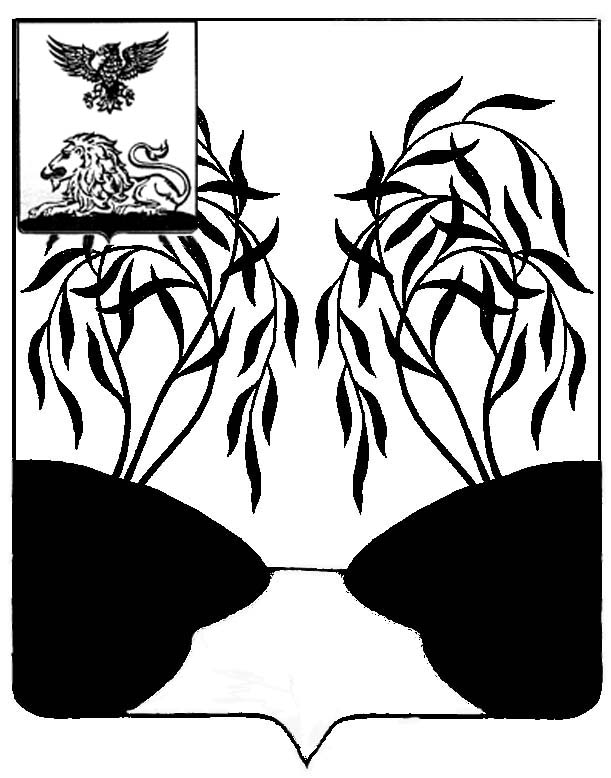 МУНИЦИПАЛЬНЫЙ  СОВЕТ  МУНИЦИПАЛЬНОГО РАЙОНА «РАКИТЯНСКИЙ РАЙОН» БЕЛГОРОДСКОЙ  ОБЛАСТИ Двадцать первое   заседание Муниципального совета Р Е Ш Е Н И Е от 26 февраля    2016  года                                                                     № 1Об отчете главы администрации Ракитянского района об итогахсоциально-экономического развития Ракитянского района в 2015 году   и перспективах развития на  2016 год          В соответствии  со ст. 26 ч. 6.1 п.2 Устава муниципального района «Ракитянский район» Белгородской области, заслушав отчет главы администрации муниципального района  «Ракитянский район» Белгородской области Перцева Владимира Николаевича об итогах социально – экономического развития Ракитянского района в 2013 году и перспективах развития  на 2014 год  Муниципальный совет  Ракитянского района   решил:          1. Отчет главы об итогах социально-экономического развития Ракитянского района в 2015 году и перспективах развития на 2016 год принять к сведению (прилагается).          2.     Решение вступает в силу со дня принятия.          3.  Контроль за  выполнением решения возложить на  постоянную  комиссию Муниципального совета  по вопросам местного самоуправления, работы Муниципального совета (Костинов Ю.Д.)   Председатель  Муниципального совета                                                            А. МирошниковПриложениек  решению № 1 двадцать первого  заседания Муниципального совета  от  26  февраля  2016  годаОТЧЕТоб  итогах социально-экономического развития Ракитянского района в 2015 году   и перспективах развития на 2016 год          В 2015 году департаментом экономического развития области сформирован первый ежегодный рейтинг социально-экономического развития (СЭР) муниципальных образований и городских округов Белгородской области. Основой рейтинга стали данные статистики и профильных департаментов области за двухлетний период, которые учитывались на душу населения, а также темпы роста их фактического значения. Кроме того, в интегральном рейтинге муниципальных образований и городских округов учтена оценка экспертного сообщества, в которую вошли представители экспертной группы по Белгородской области Агентства Стратегических Инициатив, депутатского корпуса Белгородской областной Думы, энерго- и газоснабжающих компаний, крупных коммерческих банков, общественных организаций, предпринимательского сообщества региона.         Рейтинг проводился по трем направлениям: экономическое, социальное развитие и финансовый результат. В рамках экономического развития оценивались такие показатели, как развитие промышленного производства и сельского хозяйства, розничная торговля, общественное питание и платные услуги населению,  малое и среднее предпринимательство, инвестиционный климат. В системе социального развития рассматривались уровень безработицы, занятость в экономике, среднемесячная номинальная начисленная заработная плата, рождаемость, смертность и миграция. В системе оценки финансового результата – прибыльные предприятия, финансовый результат организаций, объем всех доходов, поступающих в бюджет и фонд оплаты труда.         По итогам рейтинга СЭР 2015 года Ракитянский район занял 1 место. Такую   достойную  оценку  район получил благодаря высоким показателям социально-экономического развития, успехами и достижениями   во всех  сферах жизнедеятельности.         За прошедший год оборот крупных и средних предприятий района и объем инвестиций составил свыше 44 миллиардов рублей, что на 27% выше уровня 2014 года и составляет 1275 тысяч рублей на человека. По предварительной оценке, объём инвестиций в основной капитал составил свыше 3 миллиардов рублей, из них 1,5 миллиарда рублей - по объектам производственного назначения. Наметилась устойчивая тенденция роста собственных доходов бюджета района. Так, за 2015 год сумма составила 396 миллионов рублей, что на 20% больше уровня 2014 года. Расходная часть  консолидированного бюджета района в  2015  году  сложилась в размере около 1 миллиарда  72 миллионов рублей.  Одним из основных критериев уровня жизни населения является среднемесячная заработная плата. По данным Белгородстата средняя заработная плата работников организаций Ракитянского района за 2015 год увеличилась по сравнению с 2014 годом на 14% и составила 28 тысяч  рублей. В Ракитянском районе отмечен один из самых низких уровней безработицы по Белгородской области. Он составляет 0,37%. 	Развитие АПКВедущее место в структуре   экономики района принадлежит  агропромышленному комплексу.          В нынешнем году район достиг новых рекордных показателей в производстве сельскохозяйственной продукции. Производство валовой продукции составило 17,4 млрд. руб.,   в том числе продукции растениеводства на сумму 3,3 млрд. руб., животноводства- на 14,1млрд. руб.        Производство продукции на один гектар пашни  в аграрном секторе увеличилось на 39,3 % и составило  321,4 тыс. руб.На реализацию инвестиционных проектов предприятиями агропромышленного комплекса освоено более 980 млн. рублей.Среднемесячная заработная плата в сельском хозяйстве составила 31,1 тыс. руб., что на 6,6 тыс. руб. больше 2014 года.      Агрохолдинг "БЭЗРК-Белгранкорм" является одной из крупнейших диверсифицированных, вертикально интегрированных структур сельскохозяйственного сектора района.На предприятии реализуются и планируются к реализации инвестиционные проекты на общую сумму 2,5 миллиарда рублей. Агрохолдинг вносит весомый вклад в обеспечении продовольственной безопасности страны по таким направлениям как мясо птицы и мясо свинины. По результатам 2015 года предприятием отгружено продукции на сумму более 25 миллиардов рублей. На 1 гектар пашни произведено 454 тысячи рублей валовой продукции, что является самым высоким показателем среди предприятий сельского хозяйства. Агрохолдингом произведено более 155 тысяч тонн мяса в живом весе, 609 тысяч тонн комбикормов.На предприятии занято 3915 человек со среднемесячной заработной платой свыше 39 тысяч рублей.От производственных структур агрохолдинга в минувшем году поступило в районный бюджет свыше 152 млн. руб. налоговых платежей, что составляет более 41,2% от общих поступлений по районуАгрохолдингом «БЭЗРК-Белгранкорм» на инвестиционной площадке бывшего мясокомбината планируется строительство маслоэкструзионного завода по переработке подсолнечника, сои и рапса мощностью 1500 тонн в сутки, зерносушильного комплекса мощностью 1500 тонн в сутки, а также строительство складских помещений по хранению сырья в количестве 50 тыс. тонн,  стоимостью 1,6 миллиардов рублей.По итогам работы за 2015 год генеральный директор ООО «Белгранкорм-холдинг» Терещенко Павел Васильевич стал лауреатом премии  им. В.Я. Горина в номинации «Сельскохозяйственное производство».        В целом по району в сельском хозяйстве получено  3,2 млрд. рублей прибыли, что на 1,1 млрд. руб. больше 2014  года. Основная сумма получена в ООО «Белгранкорм»  - 1,9 млрд. руб., в ООО «Семхоз Ракитянский» - 761,6 млн. руб., в ООО «Ракитянский свинокомплекс» -  372,6 млн. руб.              Рентабельность в сельском хозяйстве  увеличилась на 1,6% и составила  24,1 %. Самая     высокая     рентабельность в ООО «Семхоз Ракитянский» - 91,1  %, ООО «Ракитянский свинокомплекс»-50,5%.Агропромышленный комплекс Ракитянского района в 2015 году сработал на достойном уровне, сумел добиться серьёзных производственных результатов, внес свой весомый вклад в обеспечение продовольственной безопасности страны,  заложил основы получения высоких урожаев в 2016 году.Растениеводство в минувшем году было прибыльным во всех сельскохозяйственных предприятиях района. В целом  по отрасли  получено 880,4 млн. руб. прибыли, что на 371,7 млн. руб. больше уровня 2014 года. Рентабельность составила  90,2 % . По Белгородской области Ракитянский район входит в пятерку лидеров по производству сельскохозяйственной продукции на 1 гектар пашни.  Каждый гектар в среднем дал 16,9 тыс. руб. прибыли, что на 7,2 тыс. руб. больше, чем в  2014году. По району намолочено свыше 199,1 тыс. тонн зерновых  и зернобобовых культур, при средней урожайности 61 ц/га.  В отдельных хозяйствах района урожайность зерновых значительно превысила среднерайонный показатель. Среди хозяйств района самая высокая урожайность зерновых получена в  ООО «Семхоз Ракитянский» - 67,3 ц/га, ЗАО «Бобравское» - 52,6 ц/га.Сои намолотили более 22,5 тыс. тонн. Средняя урожайность составила 20,6 ц/га, что на 5,3 ц/га выше, чем в прошлом году. Самая высокая урожайность получена в колхозе «Знамя труда» - 26,5 ц/га. Успешным можно назвать производство подсолнечника, сахарной свеклы, картофеля. Средняя урожайность подсолнечника  в районе составила  27 ц/га, в то время как в прошлом году она составляла 23,6 ц/га. В  ООО «Борисовская зерновая компания» урожайность подсолнечника составила 30 ц/га. В ЗАО «Бобравское» - 26,6 ц/га, в колхозе «Знамя труда» - 26,3 ц/га.Накопано и вывезено на сахарные заводы 43,3 тыс. тонн свёклы в зачетном весе со средней урожайностью 464,8 ц/га,  что на  54, 8 ц/га выше уровня 2014 года. Самая высокая урожайность сахарной свёклы получена    в ЗАО «Бобравское» и составляет 473,1 ц/га. В истекшем году накопано более 14,2 тыс. тонн картофеля, при средней урожайности 324 ц/га. 	Для поддержания почвенного плодородия и обеспечения основ урожая будущего года на поля общей площадью 12,1 тыс. га внесено  902,9 тыс. тонн органических удобрений. 	Под урожай 2016 года хозяйствами района посеяно свыше 18 тыс. га озимой пшеницы. Самые большие площади в ООО «Семхоз Ракитянский» - более 10 тыс. га.  В рамках выполнения мероприятий долгосрочной целевой программы «Внедрение биологической системы земледелия на территории Ракитянского района на 2011 – 2018 годы» в 2015 году было посеяно 2,9 тыс. га многолетних трав, благодаря чему произошло значительное расширение до 4,9 тыс. га площадей многолетних трав в общей структуре пашни хозяйств района. Самая высокая насыщенность севооборотов многолетними травами в в ЗАО «Бобравское» - 22,9 % и колхозе «Знамя труда» - 18 %.   Полностью выполнен план посева многолетних трав на эрозионно-опасных склонах, произведено залужение травами ложбин и водотоков на полях, а так же  проведен посев сидеральных культур в качестве пожнивных посевов. Все большее распространение в районе получает технология прямого сева. По данной  технологии под урожай 2015 года в ООО «Семхоз Ракитянский» и ООО «Борисовская зерновая компания» было посеяно 19,3 тыс. га озимых и яровых культур. В 2015 году  сельскохозяйственными предприятиями района полностью выполнен весь годовой план работ по   известкованию кислых почв на площади 8,5 тыс.га. В отрасли животноводства взят очередной рубеж. В 2015 году от реализации животноводческой продукции получено  2526 млн. руб. прибыли, в том числе от реализации мяса -2474,4 млн. руб.,  от реализации молока – 51,6 млн. руб.  Рентабельность составила 27 %.  Валовое производство  привеса всех видов составило 181,9 тыс. тонн,  что на 18,4 тыс. тонн  выше уровня 2014 года, в том числе: мяса птицы составило 126,1 тыс. тонн, свинины - 55,5 тыс. тонн, КРС – 0,3 тыс. тонн.Лидером в отрасли производства мяса является ООО «Белгранкорм», которое производит 97,7 % мяса птицы и  56,9 % свинины от общего объема производства мяса в районе.  В ООО «Ракитянский свинокомплекс» произведено  свыше 10  тыс. тонн мяса свинины, что на 0,1 тыс. тонн больше 2014 года.ООО  «Ракита» для обеспечения кормами собственного производства произведено 6,4 тыс. тонн комбикорма. 	Сельхозпредприятиями района получено   14,7 тыс. тонн  молока,  что  на 1,9 тыс. тонн выше уровня прошлого года.  Рекордный показатель по продуктивности дойного стада по прежнему остаётся в ЗАО «Бобравское», где   животноводы  надоили по 7178 кг  на одну корову, что на 210 кг выше уровня 2014 года. Активно развивалось в отчетном году малое предпринимательство на селе. В районе насчитывается 185 семейных ферм и 5 инфраструктурных предприятий, что составляет 3 % к количеству частных домовладений.           Участниками программы произведено и поставлено товаров и услуг в 2015 году на сумму 444,6 млн. рублей, в том числе  семейными фермами - 416,8 млн. рублей и инфраструктурными предприятиями - 27,8 млн. рублей.      Объем привлеченных инвестиций за 2015 год участниками программы на расширение своего бизнеса составил 119,5 млн. рублей. Особую важность и  актуальность в новых экономических реалиях для развития малых форм хозяйствования на селе имеет реализация мероприятий по интеграции (кооперации) крупного и малого сельскохозяйственного бизнеса. В декабря на базе ИП главы К(Ф)Х Елены Николаевны Труновой был открыт снабженческо-сбытовой сельскохозяйственный потребительский кооператив «Вышнепенское молоко».  В 2015 году по итогам областного конкурса по предоставлению грантов на создание и развитие крестьянского (фермерского) хозяйства глава К(Ф)Х Артемьев Артем Сергеевич выиграл  грант на сумму около 1,5 млн. рублей на реализацию проекта «Закладка яблоневого сада интенсивного типа в с. Ворсклица Ракитянского района».  	Оказывалась активная поддержка личным подсобным и крестьянским (фермерским) хозяйствам  выделением льготных кредитов.  В 2015 году ими воспользовались 27 человек на сумму 7,7 млн. руб. С начала действия льготного кредитования граждан получено 1261 кредит на сумму  271,5 млн. руб.          С начала 2015 года улучшили жилищные условия путем строительства жилых домов 12 семей, из них 9 - молодые семьи. Введено в эксплуатацию  жилья, в том числе молодыми семьями и молодыми специалистами - .ПромышленностьСтратегически важной для района отраслью является промышленность.ОАО «Белгородский экспериментальный завод рыбных комбикормов» в составе агрохолдинга «БЭЗРК-Белгранкорм» - одно из лидирующих промышленных предприятий района, которое благодаря модернизации производства ежегодно наращивает объемы выпуска продукции. По результатам работы в 2015 году оборот предприятия возрос в среднем на 40% и составил 9,8 млрд. рублей. Производство комбикормов достигло показателя в 600 тонн за 2015 год, что выше прошлого года на 14,1%. Среднесписочная численность работников завода составляет 207 человек со среднемесячной заработной платой более 38 тыс. рублей. Открытым акционерным обществом «Ракитянский арматурный завод» успешно идет освоение производства нового вида изделий - деталей трубопроводов высокого и низкого давления. Завершается реализация проекта по организации участка по производству прямошовных сварных труб стоимостью 211 миллионов рублей. С начала реализации инвестиционных проектов по модернизации предприятия вложено свыше 920 миллионов рублей инвестиций. По результатам 2015 года оборот завода составил 285 миллионов рублей, что в целом соответствует прошлогоднему показателю. Среднесписочная численность работников завода составляет 288 человек со среднемесячной заработной платой 25 тысяч рублей. ООО «Трансвагонмаш» в Белгородской области «Вагонно-ремонтное предприятие «Готня» на сегодняшний день занимает достойное место в экономике района. В 2015 году на развитие предприятия вложено более 2 млн. рублей инвестиций. Оборот предприятия в 2015 году по оценке составит свыше 167млн. рублей. Численность работников предприятия составляет 175 человек со среднемесячной заработной платой более 24 тысяч рублей.Строительство, реконструкция, капитальный ремонтСтроительство, реконструкция, капитальный ремонт  социальных объектов,  дорог и инженерных сетей способствует созданию условий для комфортного проживания и улучшения социального самочувствия жителей района. По предварительной оценке, в 2015 году объем капитальных вложений по объектам социально-культурной сферы и производственного назначения составил более 3 миллиардов рублей. В п. Ракитное открыт остановочный комплекс «Солнечный», общей площадью  744 кв. м,  который отвечает всем современным требованиям безопасности пассажиров. Завершено строительство ротонды на въезде в п. Ракитное, стоимостью 2 194 тыс. рублей. 	Выполнены работы по устройству фонтана на центральной площади, стоимостью 5 981,4 тыс. руб. Чаши фонтана облицованы мрамором, установлены скамейки, территория благоустроена тротуарной плиткой.Капитально отремонтировано здание Централизованной библиотечной системы с  освоением 6 673 тыс. рублей. После реконструкции открыт  культурно-исторический центр им. Князей Юсуповых. В здании размещены центр туризма, Дом детского творчества, краеведческий музей, музей дворянского быта, станция юных натуралистов. Выполнены работы по ремонту отдельных кабинетов, бального зала. Освоено более 2 млн. руб. В с. Вышние Пены произведен капитальный ремонт части здания школы под дошкольную группу на 25 мест. Освоено 1 939,13 тыс. рублей. 	 В с. Дмитриевка капитально отремонтировано здание бывшего Дома культуры, где  разместился «Центр духовно-нравственного и патриотического воспитания «Русский мир», общая сумма затрат составила 4 320 тыс. рублей.  В с. Меловое выполнены работы по капитальному ремонту здания для размещения Дома культуры. Освоено 6 087,3 тыс. рублей.На базе агротехнологического техникума в п. Ракитное построена комплексная спортивная площадка площадью 1260 м2. Освоено более 7 млн. рублей.	В Дмитриевской средней общеобразовательной школе  после капитального ремонта открылся спортивный зал.  Освоено 2 157 тыс. рублей. Выполнены работы по созданию физкультурно-оздоровительного комплекса на территории муниципальной рекреационной зоны в с. Солдатское. Освоено 3 510,18 тыс. рублей.В микрорайоне «Ясные Зори» с. Солдатское агрохолддингом «БЭЗРК-Белгранкорм» создана рекреационная зона,  устроен прибрежный парк на площади 12 га. Завершено строительство стадиона с искусственным покрытием. На благоустройство прибрежной зоны в 2015 году освоено 86 млн. рублей, всего планируется освоить 100 млн. рублей.В п. Пролетарский с привлечением внебюджетных источников финансирования ведутся работы по строительству плавательного бассейна стоимостью около 90 млн. рублей. Генеральной подрядной организацией выступает ООО «Группа компаний «Строй-Белогорье». Ввод объекта в эксплуатацию планируется в 1 квартале 2016 года. 			В соответствии с подпрограммой «Устойчивое развитие сельских территорий на 2014-2017 годы и на период 2020 года» выполнено строительство станции обезжелезивания воды производительностью 25 м3/час в микрорайоне ИЖС «Маршала Жукова» стоимостью 5 млн. рублей.  Жилищное строительство становится непременной основой экономического развития. В 2015 году введен в эксплуатацию коттеджный  поселок  «Ясные Зори» с объектами социально-бытовой инфраструктуры. В настоящее время продолжается строительство многофункционального общественного центра с поликлиникой, диагностическим центром, спортивно-оздоровительным комплексом,  кафе, магазином. 	За прошедший год  введено  в строй 97 жилых домов общей площадью 14 947,7 м2, в том числе индивидуальными застройщиками за счет собственных и заемных средств 85 жилых домов общей площадью 14 000,3 м2.	Для детей-сирот и детей, оставшихся без попечения родителей, в поселке Ракитное построены 6 двухквартирных жилых домов общей площадью 396 м2. 	По программе переселения граждан из аварийного жилья для 7 семей введены в эксплуатацию 4 жилых дома в поселке Ракитное. 	Под индивидуальное жилищное строительство выделено 38 земельных участков.Значительная помощь оказана застройщикам со стороны областного фонда поддержки индивидуального жилищного строительства и кооператива «Свой дом». Услугами фонда ИЖС воспользовались 53 человек на сумму более 28 миллионов рублей. БлагоустройствоВ рамках реализации долгосрочной целевой программы «Совершенствование и развитие транспортной инфраструктуры Белгородской области на 2014 – 2020 годы» за прошедший период 2015 года на территории Ракитянского района завершены работы по реконструкции автодороги «Томаровка – Красная Яруга – граница Украины» общей протяженностью 36,78 км, общей стоимостью 2 768,5 млн. рублей. Генеральным подрядчиком по объекту выступало предприятие ООО «Белдорстрой» - руководитель Степашов Владимир Николаевич, субподрядной организацией на территории Ракитянского района - ООО «ДСУ 31» - руководитель Карацупа Виктор Алексеевич.  В рамках реализации долгосрочной целевой программы «Совершенствование и развитие транспортной инфраструктуры Ракитянского района на 2015 – 2020 годы» силами дорожной организации ООО «ДСУ 31» освоено более 33 млн. рублей.  Построено 1,37 км автодорог в населенных пунктах района п. Ракитное, п. Пролетарский, с. Солдатское, а также подъездов к микрорайонам ИЖС «Маршала Жукова» по ул. Озерная, Радужная, Звездная. Отремонтировано свыше 5  километров дорог улично-дорожной сети общего пользования.  Выполнен ямочный ремонт автодорог в п. Ракитное и п. Пролетарский общей площадью - 3594 кв. м. Построено 3,3 км тротуарных дорожек. Установлено 2 современных остановочных комплекса по ул. Пролетарской в п. Ракитное. На реализацию мероприятий по благоустройству и озеленению в рамках областного проекта «Зеленая столица»  с начала 2015 года освоено 17,1 млн. рублей. В населенных пунктах района высажено свыше 11,5 тыс. деревьев, 4 тыс. кустарников, более 275 тыс. цветов, разбито  газонов.В п. Ракитное заложен дендропарк «Дружба». На площади  высажено 1023 растений 138 видов, сортов и культурных форм. Затраты на закладку парка составили 3 млн. рублей, в том числе на покупку саженцев более 1 млн. рублей.В ходе реализации районного проекта «Семейные парки Ракитянского района» в городских и сельских поселениях высажено 154 дубов и  134 липы. Создан  «Семейный парк» в п. Ракитное.На реализацию областной программы «500 парков Белогорья» было затрачено 597,7 тыс. рублей. Проведены работы по  созданию и обустройству рекреационных зон на территории района. Всего на эти цели было освоено 90,5 млн. рублей, в том числе на рекреационную зону агрохолдинга «БЭЗРК-Белгранкорм» на реке Ворсклица – 86 млн. рублей, муниципальную рекреационную зону на солдатском водохранилище – 2,8 млн.рублей.В рамках концепции бассейнового природопользования в 2015 году продолжалась реализация  проекта бассейнового природопользования реки Пена, в котором предложены меры по экологическому оздоровлению и рациональному хозяйствованию.В честь 70летия Победы в Великой Отечественной войне в  15 скверах  городских и сельских поселений района в рамках акции «Дерево Памяти»  высажено 6 239 именных деревьев. В рамках региональных акций «Дерево Памяти» и «Сирень памяти» в Илек-Кошарском сельском поселении и п. Пролетарском состоялись закладки  Парков Победы. В Сквере Воинской Славы п. Ракитное была проведена акция памяти «Три березы – символ трех поколений».В ходе реализации проекта «Создание лесных насаждений из брендовых деревьев (ива, грецкий орех, абрикос) на территории Ракитянского района» в 2015 году были проведены работы по заготовке и посадке 1400 шт. черенков декоративных видов ив в школьные питомники. Заготовлено и высажено 128 тыс. шт. черенков дикорастущих ив на постоянное место произрастания в балках района на общей площади . Были проведены работы по сбору и посеву  семян абрикоса и  семян грецкого ореха в питомники образовательных учреждений района для дальнейшего создания лесополос из брендовых деревьев.На территории населенных пунктов района на постоянное место произрастания были высеяны 1000 деревьев грецкого ореха. В целях наведения санитарно-экологического порядка за 2015 год на территории района приведено в надлежащее санитарно-экологическое состояние  улиц и придорожных территорий. Организациями и предприятиями района произведена очистка кладбищ на площади свыше ,  и  очистка лесополос на площади свыше . Жилищно-коммунальное хозяйство	Коллективом ООО «Ракитянский водсервис» выполнен большой объем работ по ремонту системы водоснабжения района. Установлена автоматика с частотным преобразователем в водопроводной системе в селах Илек-Кошары, с. Меловое, в п. Ракитное по ул. Федутенко, ул. Коммунаров. Отремонтированы фонтаны в п. Ракитное, выполнены работы по устройству поливочной установки для Ледовой арены п. Ракитное. Предприятием установлено 78 насосов, 67 задвижек, отремонтировано              3 978 м водопровода, устранено 635 шт. порывов водопроводной сети. За 2015 год предприятием выполнено работ по водоснабжению и водоотведению на более 7,5 млн. руб.,  в т.ч. за счет средств местного бюджета – 4 800 тыс. руб. На текущий ремонт сетей освоено 4 300 тыс. руб. собственных средств.Товарищество собственников жилья «Ракитянское» осуществляет содержание и текущий ремонт жилищного фонда. На техническом обслуживании организации находится 105 многоквартирных жилых домов общей площадью 120,5 тысяч кв. м, где в 2015 году выполнены работы по текущему ремонту крыш, подъездов, лестничных площадок, инженерных сетей, санитарной обработке и чистке подвалов на сумму 2 400 тыс. рублей. Основной деятельностью предприятия МУП «Благоустройство и озеленение» является благоустройство, озеленение городских и сельских территорий, сбор, вывоз и захоронение твердых бытовых отходов на всей территории Ракитянского района. Предприятие обслуживает . муниципальных дорог, около 151,6 га. газонных насаждений. В весенний период 2015 года силами предприятия совместно с городскими и сельскими поселениями было высажено цветов на сумму 1,469 млн. руб. За 2015 год по благоустройству территорий оказано услуг на сумму 22 242 тыс. руб. Приобретен трактор «Т - 170».Энергетика является одним из базовых секторов экономики района, обеспечивающих необходимые условия для жизнедеятельности человека. Коллективом Ракитянского РЭС произведен капитальный ремонт 96,75 км линий электропередач, 26 трансформаторных подстанций. В течение года произведена замена 451 светильников уличного освещения.Работниками газовой службы поселка Ракитное проделана немалая работа для обеспечения безопасной эксплуатации систем газоснабжения и газопотребления. За 2015 год газифицировано 58 домовладений, из них 10 домов для переселенцев из аварийного жилья и детей – сирот. Построен подводящий газопровод протяженностью 443 м с установкой ПРГ к котельной плавательного бассейна п. Пролетарский. Произведена перекладка газопровода высокого давления при строительстве автодороги Томаровка-Ракитное.МУП «Ракитянские тепловые сети», обслуживая 16 котельных и более  тепловых сетей, успешно подготовилось к осенне-зимнему сезону и надежно обеспечивает теплом социально-культурные объекты и жилые дома. В полном объёме выполнены работы по плановому ремонту и произведены испытания на плотность и прочность 33,68 км наружных тепловых сетей, из них заменено 0,787 км.С целью повышения эффективности и снижения затрат на выработку тепловой энергии  на котельной ул. Новосадовая п. Ракитное  произведено техническое перевооружение, разработан проект, приобретено оборудование и выполнены работы по замене котла и диспетчеризации. В 2015 году ООО  «Ракитянское транспортное предприятие» перевезено более 207,9 тысяч пассажиров. В 2015 году по просьбам жителей ул. Белгородская п. Ракитное открыт новый маршрут «ОК Солнечный – ул. Белгородская».Коллективом ОАО «Ростелеком»  в 2015 году завершены работы по замене всех аналоговых АТС района на цифровые и 66 таксофонов по предоставлению универсальной услуги связи на модернизированные.По проекту «Оптика в дом» для многоквартирных домов в                                поселках Пролетарский, Ракитное построено 12,8 км ВОЛС. По программе устранения цифрового неравенства на территории Ракитянского района построено 92 км ВОЛС. В результате реализации программы жители сел Александровка,  Ворсклица,  Киселево,  Криничное, Чистополье, и  хутора Семейный получат доступ к сети Интернет по технологии Wi-Fi.Выполнен план текущего ремонта медных абонентских и распределительных линий связи общей протяженностью 14,75 км. К сети интернет подключены 196 абонентов.	Развитие потребительского рынка.Стабильно идет развитие потребительского рынка района: увеличивается количество предприятий розничной торговли и общественного питания. В настоящее время торговая сеть района насчитывает 377 торговых объектов, а также 34 предприятия, оказывающих услуги общественного питания населению. Объем оборота розничной торговли по крупным и средним предприятиям района за 2015 год составляет 850 млн. рублей. В расчете на 1 жителя района оборот розничной торговли сложился в сумме 24350 рублей на человека. Оборот общественного питания достиг 72 млн. рублей, что больше 2014 года на 18,7%. Оборот общественного питания на 1 жителя составил 2053 руб. Развивается сеть предприятий, оказывающих бытовые услуги населению. Оборот по платным услугам за 2015 год составил 199,5 млн. руб., что больше прошлого года на 7%. На 1 жителя района приходится 5713 рублей оборота данной отрасли на человека.В 2015 году в районе открыты новые современные торговые центры по улице Коммунаров в п. Ракитное, магазин детских товаров «Карапузик»,  специализированный магазин «Океан». В селе Дмитриевка открылось новое  кафе. Развитие и поддержка малого бизнесаДостойную нишу в экономике района занимают представители малого бизнеса. Сегодня бизнес-сообщество района насчитывает 920 индивидуальных предпринимателей, 4 средних и 58 действующих малых предприятий. Всего в малом бизнесе задействовано более 3,5 тыс. человек. За прошлый год субъектами малого и среднего бизнеса выполнено работ и оказано услуг на сумму свыше 4,8 миллиардов рублей. Доля оборота по малым и средним предприятиям района, включая индивидуальных предпринимателей, по оценке за 2015 год составила  14% от общего оборота всех предприятий района.Налоговая нагрузка у субъектов малого бизнеса, применяющих специальные режимы налогообложения, по району за 9 месяцев 2015 года сложилась в размере 30 тысяч рублей на 1 работающего.Большой поддержкой  для развития малого и среднего бизнеса является кредитование и грантовая поддержка предпринимателей микрофинансовой организацией «Белгородский областной фонд поддержки малого и среднего предпринимательства». В 2015 году Фондом выдано 4 кредита на сумму 3,3 миллиона рублей. По программе «Поддержка начинающих - гранты начинающим на создание собственного бизнеса» 1 субъект малого бизнеса района получил целевой грант на развитие собственного дела. ОбразованиеВ 2015 году в Ракитянском районе активно велась  работа по формированию единого образовательного пространства. На  укрепление материально-технической базы и проведения ремонтно-строительных работ за счет средств муниципального бюджета было израсходовано  свыше 3,8 млн. руб.  Частично произведена замена окон в МДОУ«Центр развития ребенка- детский сад №7»,  МОУ «Зинаидинская СОШ»,   МОУ «Васильевская ООШ»,  благоустроен полигон МОУ «Ракитянская СОШ №1».В районе продолжается работа по реализации программы «Доступная среда на 2011-2015 годы». В 2015 году в данную программу включились  МОУ «Бобравская СОШ» и МОУ «Ракитянская СОШ № 3» имени Н.Н. Федутенко, которые были оснащены специальным реабилитационным и компьютерным оборудованием. На данные цели израсходовано свыше 2 млн. руб. В каждом образовательном учреждении созданы комнаты релаксации, установлены пандусы для беспрепятственного доступа в здание детей-инвалидов, инвалидов и других маломобильных групп населения. В ходе выполнения программы «Чистая вода в образовательных учреждениях Ракитянского района на 2010-15 г.г.» проведено сервисное обслуживание установок по доочистке воды во всех образовательных организациях Ракитянского района. Для решения проблем информатизации в 2015 году 17 общеобразовательных учреждений  оснащены 3D-принтерами.Продолжена работа по оздоровлению детей. Так, в  2015 году в лагерях всех типов отдохнул 4451 ребенок. На проведение детской оздоровительной кампании было израсходовано свыше 6,5 млн. руб. На базе МУ «Оздоровительный лагерь им. А.П. Гайдара»   была организована работа межрайонного профильного военно-патриотического лагеря «Патриот» где отдохнуло 15 подростков, состоящих на учете в ТКДН и ЗП, ПДН ОМВД России по Ракитянскому району  и  30 подростков данной категории из Корочанского и Ивнянского районов. Большое значение в районе уделяется патриотическому воспитанию. Создано 40 клубов патриотической направленности. Успешно развивается  кадетское движение. На сегодняшний день в школах и детских садах района функционируют 28 кадетских объединений разной направленности и 12 военно-патриотических клубов. В 2015 году были созданы новые объединения военно-патриотического воспитания:  2 казачьи группы на базе детского сада №7 и №1; 1 кадетская группа морской направленности в детском саду №3  и 6 кадетских клубов морской направленности в МОУ «Ракитянская СОШ №1». Первостепенной задачей школы является обучение. В  2015  году  выпускники средних школ Ракитянского района сдавали  ЕГЭ в штатном режиме по 11  предметам. Наилучших  результатов достигли учащиеся Ракитянских №1 и № 2,  Дмитриевской, Илек -Кошарской,  Вышнепенской,   Венгеровской средних общеобразовательных школ.  По результатам  ЕГЭ 21 выпускников получили  аттестат с отличием, 2 ученика награждены региональными  золотыми и 3 ученика серебряными медалями «За особые успехи в учении». В Послании Президента РФ Федеральному Собранию отмечено, что сбережение нации, воспитание детей и раскрытие их талантов - то, что определяет силу и будущее любой страны, в том числе и нашей. Развитию интеллектуально-творческого потенциала личности ребенка способствует участие в конкурсах и олимпиадах. Из 1 130 обучающихся 7 – 11  классов школ района, принявших участие в муниципальном этапе Всероссийской олимпиады школьников, 48 стали победителями и 237 – призёрами.Продолжают работу 9 научных обществ, созданных на базе образовательных учреждений. Яркий результат их деятельности – достойное  участие 36 обучающихся во всероссийских очных научно-практических конференциях, из них  20 человек стали  дипломантами I ,II и III степени. 77 обучающихся школ номинировано на премию главы администрации Ракитянского района «Одаренность» по направлениям «Спорт», «Наука» и «Творчество».Второй год подряд Ракитянский район занимает призовые места в областном смотре - конкурсе на лучшее благоустройство территорий образовательных учреждений.  Так,   победителем в 2015 году стал МДОУ «Центр развития ребенка - детский сад №6» и лауреатом Бориспольская начальная общеобразовательная школа.Впервые в районе в 2015 году шесть образовательных учреждений стали победителями областного рейтинга общеобразовательных учреждений. Результатом совместной работы всех структур социальной сферы района стало награждение Ракитянского района Дипломом победителя III степени в  конкурсе городов России «Дети разные важны», организованном Фондом поддержки детей, находящихся в трудной жизненной ситуации совместно с Ассоциацией малых и средних городов России. Настоящей кузницей рабочих кадров является Ракитянский агротехнологический техникум,  где  организовано обучение 379 обучающихся и студентов из Ракитянского, Краснояружского, Ивнянского, Грайворонского районов, Беловского района Курской области. Учреждением заключено соглашения о взаимном сотрудничестве в сфере подготовки кадров с ООО «Белгранкорм», ООО «Ракитянское транспортное предприятие», Ракитянским РАЙПО. Более 35 млн. рублей на  совершенствование материально – технической базы техникума вложено ООО «Белгранкорм». В 2015 году ими капитально отремонтирована столовая. Для получения практических навыков приобретены  тренажеры грузового и легкового автомобиля,  для кабинетов и лабораторий электротехнического профиля - 5 стендов, необходимых для обучения студентов.В межрегиональном конкурсе на лучшее материально-техническое оснащение образовательных организаций Ракитянский агротехнологический техникум занял 2 место, в областном смотре предприятий общественного питания стал победителем, в областных спортивных соревнованиях по настольному теннису, волейболу, легкой атлетике завоевали  призовые места.На базе техникума в  2015 году открыт первый в регионе музей под открытым небом старой сельхозтехники. Сейчас в музее 24 экспоната. Реставрацией и уходом за экспонатами  занимаются студенты данного учебного учреждения. ЗдравоохранениеОдним из важнейших приоритетов государственной политики являются вопросы охраны здоровья населения.  В 2015 году обновилась и помолодела административная команда ЦРБ, врачебный состав больницы пополнился еще двумя  врачами: педиатром, психиатром-наркологом и  4 медработниками. Сельские врачебные амбулатории полностью укомплектованы  врачами общей врачебной практики,  терапевтами и средними медицинскими работниками.В сфере здравоохранения Ракитянского района работает 524 человека со  средней заработной  платой 20453 руб.В рамках территориальной программы государственных гарантий бесплатного оказания жителям Белгородской области медицинской помощи на 2015 год выполнены мероприятия  государственных гарантий по оказанию жителям Ракитянского района бесплатной медицинской помощи на 99%.Продолжалась работа в системе дополнительного льготного обеспечения граждан сохранивших за собой право на набор социальных услуг. За 2015 год отпущено лекарственных средств на сумму свыше 17 млн. рублей. В 2015 году диспансеризация определенных возрастных групп взрослого населения выполнена на 98,7%. Охват населения района флюородиагностикой  за  2015 год составил  75,8 % от всего населения.  На базе ОГБУЗ «Ракитянская ЦРБ» разработаны и реализуются проекты: «Индивидуальное сопровождение беременных женщин акушерской службой ОГБУЗ «Ракитянская ЦРБ» в период  от начала беременности до родов» («Счастье материнства») и  «Снижение сердечно-сосудистого риска у жителей Ракитянского района». В результате за 6 месяцев 2015 года к уровню 2014 года смертность от ССЗ сократилась в Ракитянском районе на 21,9%, общая смертность – на 18,1% соответственно. Средняя продолжительность жизни в 2015 году у мужчин составила – 66,2, у женщин – 77,7 (в сравнении с 2014 годом у мужчин – 64,4, у женщин – 78,6).Демография, поддержка семьи, материнства и детстваСоциальная защита населения    2015 год прошел под эгидой  70-летия Победы советского народа в Великой Отечественной войне 1941-1945гг. Эта священная дата дорога каждой ракитянской семье, близка сердцу каждого жителя Белгородчины. В Ракитянском районе  ветераны Великой Отечественной войны, солдатские вдовы, труженики тыла, дети войны получили все меры социально-бытовой, медицинской и иной помощи.	В ходе исполнения Указа Президента Российской Федерации «Об обеспечении жильем ветеранов Великой Отечественной войны 1941- 1945 годов» на жилищный учёт в Ракитянском районе было поставлено 50 ветеранов, 45 из них уже обеспечены жильем из средств федерального бюджета. 26 ветеранов Великой Отечественной войны и их вдов прошли оздоровление в геронтологическом центре Борисовского района. Во всех городских и сельских поселениях района состоялись торжественные вручения 952 жителям района юбилейной медали «70 лет Победы в Великой Отечественной войне 1941-г.».В рамках районного  благотворительного  марафона «Спасибо ветеранам за Победу!»  собрано более  4 миллионов  рублей.  53 участникам Великой Отечественной войны вручены денежные выплаты, а  основная часть собранных средств была использована на ремонт домовладений ветеранов войны, восстановление памятников и обелисков погибших воинов.Для одиноких людей пожилого возраста работает Ракитянский дом – интернат, где  в  настоящее время  проживает 16 человек. Все проживающие полностью обеспечены медикаментами, продуктами питания, мягким инвентарем, одеждой и обувью по сезону, постельными принадлежностями.Получили поздравления Президента РФ, а также памятные подарки и цветы от администрации района в связи с юбилейными днями рождения начиная с 90-летия, 48 человек. Большой популярностью у пожилого населения пользуются услуги, предоставляемые комплексным центром.        В учреждении функционирует 9 отделений. Важным событием в работе комплексного центра стало открытие на базе бывшего Илек - Кошарского дома-интерната нового отделения «Социальная гостиница» на 10 койка мест для женщин с детьми, оказавшимися в трудной жизненной ситуации, а также для лиц из числа детей сирот временно нуждающихся в жилом помещении. Особое внимание уделяется принятию мер, направленных на улучшение положения детей, оставшихся без попечения родителей. В районе проживают 141 человек указанной категории. Всего в районе в  9 приёмных семьях воспитываются 25 детей.    В минувшем году 144 детей из малообеспеченных семей поправили свое здоровье в детских оздоровительных лагерях, 10 детей-инвалидов прошли курс реабилитации.                   Одним из основных показателей благополучия жителей является демографическая ситуация в районе.  В 2015 году на свет появилось 368 малышей, из них рожденных вторыми и последующими в семье 140 детей, что составило 38 % от общего числа родившихся.Рост рождаемости наблюдается  в Дмитриевском, Илек-Кошарском и Нижнепенском, сельских поселениях.         В минувшем году зарегистрировано 528 фактов смерти, что на 72 меньше, чем в 2014 году. Снижение смертности отмечено в Бобравском, Введеноготнянском, Венгеровском, Вышнепенском, Нижнепенском, Дмитриевском, Солдатском, Трефиловском сельских поселениях.           Количество браков, зарегистрированных в 2015 году,  составило 261 записей акта, что на 11 больше 2014 года.  В Ракитянском районе проживает 370 многодетных семей, в которых воспитывается 1252 ребенка.   В 2015 году вручено 193 сертификатов на материнский (семейный) капитал.Повышение социального статуса многодетных семей способствует вручение Почетного знака «Материнская слава», которым в 2015 году награждены 8 матерей. Всего в районе удостоены звания «Материнская Слава» 92 женщины. Восемь многодетных семей, имеющих пятерых и более несовершеннолетних детей, получили автомобили ЛАДА - ГРАНТА от фонда «Поколение» (председатель депутат Государственной Думы Андрей Владимирович Скоч).       Не менее важным поставщиком социальных услуг на территории Ракитянского района является и Социально-реабилитационный центр для несовершеннолетних, где находят временный приют 30 детей, находящиеся в социально-опасном положении. Ведется работа по реализации проекта «Волшебный мир» для особых детей и их родителей, которые получают комплексные высокопрофессиональные педагогические, психологические услуги по программе «Монтессори» с элементами релаксации, мышечной гимнастики, направленной на восстановление телесного тонуса,  песочной терапии как метода развития мелкой моторики и познавательной сферы.   Культура        В 2015 году отрасль культуры Ракитянского района занимает лидирующие позиции в областном рейтинге по культурному обслуживанию населения.	В районе созданы 31 модельное учреждение: 13 модельных Домов культуры и 18 модельных библиотек. В учреждениях культуры трудятся 287 специалистов. Ими проведено свыше 9 тысяч культурно-досуговых мероприятий, которые посетили   646145 человекВ 28 культурно-досуговых учреждениях действует 482 клубных формирования различного профиля, с количеством участников 8143 человека.  Успешно работает 35 творческих коллективов, имеющих почетное звание «Народный, образцовый самодеятельный коллектив». В 2015 году это звание защитили детская цирковая студия «Радуга», вокальный ансамбль «Акварель» (РДК «Молодежный»), хор Центрального сельского поселения и студия декоративно-прикладного творчества «Мастеровой дворик» Чистопольского СДК. Активно развивается хоровое движение. В 55 хоровых коллективов занимается около 2000 человек. Активно ведется работа по возрождению и популяризации народных промыслов.  На базе учреждений культуры действуют 22 филиала сувенирной лавки, 1 Дом ремесел, 9 Домов мастера, 22 мастера декоративно-прикладного творчества, которые работают по 24 направлениям.	В библиотеках района в 2015 году  обслужено  23510 читателей, что составляет 67,9 % населения. Книговыдача составляет -  529 тыс.экз., число посещений – 248 тысяч.   	Музейный фонд Ракитянского районного краеведческого музея составляет – 3909 экспонатов. Проведено 495 экскурсий, 30 выставок, которые посетили более 23 тысяч человек.	В 2 детских школах искусств работает 43 преподавателя, обучением охвачено 638 человек. Творческие коллективы и солисты представляют Ракитянский район на межрегиональных, всероссийских и международных фестивалях, смотрах, конкурсах. За 2015 год копилка творческих побед и достижений пополнилась 174  призовыми местами.	В 2015 году опыт работы учреждений культуры был представлен на конкурсе, учрежденным Министерством культуры России на получение денежного поощрения лучшими муниципальными учреждениями культуры, находящимися на территориях сельских поселений. По результатам проведения конкурса деятельность заведующего Холоднянского МСДК Добродомова В.Т., коллектива Введеноготнянского МСДК и Бобравской модельной библиотеки получили высокую оценку и удостоены денежной премии. Проект «Конвент – партнерство: Дмитриевские библиотеки» получил грант Губернатора в размере 100 000 рублей. Реализация проекта обеспечит создание единого культурного пространства между дмитриевскими поселениями Белгородской области.В областном смотре-конкурсе по организации досуга пожилых людей «Нам года – не беда!», посвященном празднованию 70-й годовщины Победы в Великой Отечественной войне 1941–1945 годов Дипломами I степени удостоены: МУК Ракитянский «Районный Дворец культуры «Молодёжный» и  Введеноготнянский модельный сельский Дом культуры – филиал № 9 МУК «РОМЦ» Ракитянского района.	«Народный самодеятельный коллектив» фольклорный ансамбль «Ладо», рук. В.Польская стал дипломантом 1 степени Всероссийского фестиваля – конкурса сельских фольклорных коллективов «Места родные» в г.Смоленск. 	Елена Минас - лауреат 2 степени в номинации «Народный вокал», Виктория Минас - лауреат 3 степени в номинации «Эстрадный вокал» Международного фестиваля-конкурса малых форм «Поиск себя» в г.Москва. Заведующий Бориспольским сельским Домом культуры А. Хвостиков занял 3 место в конкурсе профессионального мастерства среди молодых специалистов «Лучший культработник Черноземья». Заведующая отделом обслуживания Центральной районной библиотеки Т.Рыбникова стала победителем областного конкурса «Лучший библиотекарь Белгородчины». При управлении культуры и кинофикации работает отдел по развитию туризма. Действует 28 маршрутов по 7 направлениям: историко-краеведческие, православные, экологические, этнокультурные, литературные, событийные и туры для здоровья. Ракитянский район посетили 21300 туристов. Доходы составили около 5 млн. рублей.	Действующий при управлении культуры и кинофикации Центр семьи осуществляет обмен информацией между субъектами профилактики для создания системы скоординированных действий по осуществлению эффективных мероприятий решения комплексных семейных вопросов, является организатором районных мероприятий, посвященных семье, материнству и детству, семейным православным ценностям и традициям. Благодаря обновленной материально-технической базе, инновационным формам работы учреждения культуры стали площадкой передового опыта для представителей сферы культуры области и страны. За отчетный период Ракитянский район посетили 11 делегаций из различных регионов России.Многогранная работа по духовно-нравственному воспитанию, проводимая  в Ракитянском районе,  помогает возродить духовные истоки соборности и  христианства, святоотеческое наследие  православной веры.Состоялась презентация мультимедийной энциклопедии «О жизни отца Николая – пастыря и просветителя Ракитянского района».2015 год для православных христиан отмечен торжественной датой  тысячелетия со дня преставления святого равноапостольного великого князя Владимира, крестителя Руси. В связи с этой великой датой  и за весомый  вклад в духовное и нравственное возрождение района, сохранение православных и культурных святынь главе администрации Ракитянского района Владимиру Николаевичу Перцеву и благочинному Ракитянского округа, настоятелю Свято-Никольского храма, протоиерею Николаю Германскому были вручены заслуженные медали «В память тысячелетия преставления равноапостольного князя Владимира».СпортЗабота о всестороннем и эффективном развитии физической культуры и спорта, оздоровление нации и сохранение ее генетического потенциала, формирование здорового образа жизни населения – основные приоритеты настоящего времени.   Сегодня более 11 тысяч ракитянцев всех возрастов систематически занимаются физической культурой и спортом.   В рамках Всероссийского физкультурно-спортивного комплекса «Готов к труду и обороне» 100% учащихся  общеобразовательных учреждений  из числа допущенных приняли участие в выполнении  норм комплекса  ГТО.                      	Основными направлениями в развитии профессионального спорта являются   тхэквондо, футбол, туризм, полиатлон, лапта, хоккей. Юные тхэквондисты только за текущий год внесли в копилку общих достижений района и области 88 золотых, 93 серебряных, 120 бронзовых медалей областного, всероссийского и международного уровней. 3 спортсмена включены в юниорский и  взрослый составы сборной команды России по тхэквондо.        Футболом в районе занимаются более 1,5 тысяч человек. В областных и межрегиональных соревнованиях по футболу и  мини-футболу участвуют 14 сборных команд района. Футбольный клуб «Кристалл» занял 2 место в областных соревнованиях по футболу среди команд второй группы.      Ракитянцы гордятся великолепной спортивной ледовой ареной «Дружба», где занимаются и гости из  других регионов.  На сегодняшний день активно развивается хоккей с шайбой, в районе 16 сборных команд из них 4 взрослых. Команды юношей заняли 1е и 2е места в первенстве Белгородской области «Золотая шайба», взрослая команда района «Виртус» заняла 3-е место в этапе первенства России ночной хоккейной лиги. В секции хоккея занимается более 60 детей, в фигурном катании свыше 90 детей.        Ракитянская школа спортивного туризма за семь лет своего существования вышла на всероссийский уровень. В числе последних достижений – две золотые и одна серебряная медали на всероссийских соревнованиях в Липецке, одна золотая и две бронзовых – в открытом кубке города Москвы.Активно развиваются традиционные русские виды спорта, такие как лапта. Ежегодно сборная команда по лапте  становится  победителем и призером в международных, всероссийских и областных соревнованиях.В 2015 году управление физической культуры и спорта Ракитянского района заняло 1 место по итогам областной спартакиады среди муниципальных образований и городских округов Белгородской области по 11 видам спорта, 2 место в спартакиаде Белгородской области среди ветеранов спорта.  5 тренеров - преподавателей стали победителями и призерами Международных и Всероссийских смотров, конкурсов.        Звания «мастер спорта» присуждены Писклову Алексею и  Гусаровой Иннесе. Кандидатами в мастера спорта стали Федченко Тайя и  Эсауленко Дмитрий. Первый разряд присвоен  15 спортсменам и  425 спортсменов выполнили массовые разряды.         Проектная идея «Жители села со спортом навсегда» стала победителем на областном конкурсе «Лучшая проектная идея» и была одобрена для реализации на территории Ракитянского района. МолодежьВ 2015 году целью муниципальной молодежной политики стало гражданское образование и патриотическое воспитание молодежи, содействие формированию правовых, культурных и нравственных ценностей среди молодого поколения. В январе был открыт «Центр молодёжных инициатив», который стал коммуникативной площадкой для творчества, охватывающей все направления деятельности молодежной политики.В честь 70-летия Победы проведены  слет военно-патриотических клубов и кадетских классов, 2-ой фестиваль военно-патриотических клубов района  «С верой в Отечество!».    Памяти старшего прапорщика милиции Грищенко Н.М был посвящен 4 марш-бросок военно-патриотиченских клубов района.   Приняли участие в областном параде  кадетских классов и военно-патриотических клубов, посвящённый 85-й годовщине со дня образования ВДВ РФ.Традиционно прошел турнир по пейнтболу на кубок главы Ракитянского района, а также состоялось открытие пейнтбольной площадки.На базе оздоровительного лагеря им. А.Гайдара были организованы и проведены районная военно-спортивная игра «Зарница»,  Областная школа КВН.Впервые в Ракитянском районе прошла   Межрегиональная школа добровольца, которая собрала  более 70 участников из 7 регионов России. В рамках реализации районной долгосрочной целевой программы «Обеспечение жильём молодых семей» в 2015 году 3 молодых семьи получили социальную выплату на общую сумму около  2,5 миллионов  рублей. За время реализации программы социальную выплату получили 43 молодых семей.БезопасностьСоциальный и экономический прогресс только тогда приносит пользу, если граждане чувствуют себя защищенными и в безопасности. В результате проводимой профилактической работы, на 36,4% снизилось количество преступлений, совершённых в общественных местах.В районе активно работает институт «Общественных воспитателей» с асоциальной категорией граждан во всех поселениях района.Одним из основных направлений работы стало активное привлечение общественности и казачества к участию в мероприятиях по охране общественного порядка. По итогам оперативно-служебной деятельности за 2015 год, ОМВД России по Ракитянскому району занимает 1-е место среди 22 территориальных органов МВД России по Белгородской области.На территории района действует 18 подразделений добровольной пожарной охраны, общей численностью 283 человека, в том числе 5 добровольных пожарных команд со специализированной техникой.  В 2015 году добровольная пожарная команда Бобравского сельского поселения выиграла областной ежегодный смотр-конкурс подразделений добровольной пожарной охраны и представляла Белгородскую область на уровне Центрального Федерального округа, где по результатам соревнований заняла 2-е место. Совершенствование деятельности органов местного самоуправленияГармоничное развитие и взаимодействие гражданского общества и органов местного самоуправления является основной задачей государственной власти.В послании Президента РФ Федеральному собранию отмечено, что только из эффективных механизмов самоуправления может вырасти настоящее гражданское общество и настоящая национально ориентированная элита. В сентябре 2015 года ракитянцы выразили активную гражданскую позицию, проголосовав за стабильность, развитие и процветание. В результате проведения выборов депутатов в Белгородскую областную Думу VI   созыва по Ракитянскому одномандатному округу избраны Потрясаев Василий Николаевич,     председатель Белгородской областной Думы.  От региональной группы   Кулабухов Иван Николаевич,  член Совета Федерации Федерального собрания РФ, секретарь Регионального отделения Партии «ЕДИНАЯ РОССИЯ» и  Шаталов Николай Михайлович,  председатель областного объединения профсоюзов.  В ходе избирательной кампании состоялись встречи кандидатов, их доверенных лиц в трудовых коллективах и на сходах граждан, где активно обсуждалось развития района, его перспективы и проблемы. В ходе встреч был сформирован  реестр наказов и пожеланий ракитянцев. Принято к исполнению  483 наказа. Был утвержден план мероприятий по их реализации. В настоящее время депутатами Белгородской областной Думы проводятся приемы граждан, встречи с населением, работа по исполнению наказов.Продолжилась системная работа по совершенствованию организации предоставления государственных и муниципальных услуг населению. В Ракитянском районе к пяти имеющимся добавились ещё четыре  офиса МФЦ в городском поселении «Поселок Пролетарский»,  Трефиловском, Солдатском и Нижнепенском сельских поселениях.  Это позволяет жителям быстро, качественно и комфортно получить весь комплекс услуг по месту жительства.  За 2015 год  услугами многофункционального центра и его офисов воспользовались свыше 26 тысяч граждан во всех сферах жизнедеятельности.  В 2015 году продолжались работы по внедрению информационных технологий в сфере муниципального управления Ракитянского района. Внедрена новая система межведомственного взаимодействия, основанная на принципах распределенного, децентрализованного делопроизводства и юридически значимого электронного документооборота с наличием гибкого рабочего процесса. Центральным звеном в системе является портал gosuslugi.ru. На портал внесена информация об услугах, предоставляемых органами местного самоуправления Ракитянского района. 20 из них предоставляются в электронном виде. Чтобы их получить, гражданину не нужно собирать справки и квитанции, стоять в очереди в ведомство, а достаточно воспользоваться возможностями ресурса. Эффективным механизмом обратной связи между органами власти района  и общественностью остаются  Общественная палата и Совет старейшин Ракитянского района. В 2015 году утвержден состав  Общественной палаты второго созыва, которая стала востребованной площадкой для обсуждения важнейших вопросов всех сфер жизни. Члены палаты включились в реализацию Стратегии  «Формирование солидарного общества на территории Ракитянского района»,  активно участвуют в оценке качества работы организаций, оказывающих социальные услуги,  инициировали введение дополнительных занятий по  детскому техническому творчеству в образовательных учреждениях района.Развитие сельских территорий напрямую зависит от работы территориального общественного самоуправления. В прошедшем году ТОСы полностью подтвердили свою востребованность и жизнеспособность, стали активно пополняться новыми членами. Создан 51 ТОС, куда вошли более 5500 человек. Настоящим человеческим ресурсом являются добровольцы, волонтеры, улучшающие среду обитания, благодаря чему  краше и благоустроеннее стали многие уголки нашего района.  Силами членов территориальных общественных самоуправлений организованы и проведены субботники по наведению порядка на придомовых или прилегающих территориях, по озеленению, очищены и благоустроены колодцы в селах Бобрава, Дмитриевка, Нижние Пены, Лаптевка, Введенская Готня, на х. Барилов. Проведены работы по ремонту, установке  и ограждению детских площадок. Члены ТОСов активно участвовали в культурно-массовых мероприятиях, посвященных праздникам улиц,  конкурсах на лучшее домовладение, в новогоднем оформлении своих территорий.  В 2015 году среди органов местного самоуправления сельских поселений района было проведено рейтинговое соревнование, призванное нацелить органы местного самоуправления на более эффективное развитие своих территорий. По итогам 2015 года 1 место заняло сельское поселение (глава администрации),  2 место –сельское поселение (глава администрации) и 3 место –сельское поселение (глава администрации).Председатель областной Думы Василий Николаевич Потрясаев на съезде Ассоциации «Совет муниципальных образований Белгородской области»  обозначил новую модель работы депутатов в поселениях, основанную на  активном взаимодействии с исполнительной властью и бизнесом, на комплексном подходе к развитию территории на основе проектного управления. В рамках поставленных задач в настоящее время реализуются проекты благоустройства и ландшафтного озеленения сел Бобрава и Нижние ПеныОдним из показателей эффективности функционирования проектного управления является возможность системы генерировать новые проекты, их реализовывать и воплощать в жизнь новые идеи на благо каждого жителя. В 2015 году в районе инитциированы 44 проекта, 33 из них успешно реализованы и закрыты на общую сумму 22 миллиона 448 тысяч рублей, что практически в два раза выше показателя 2014 года.Все наши успехи и достижения - это результат совместной работы каждого ракитянца на благо района, Белгородчины, России. Положительная оценка деятельности органов местного самоуправления Ракитянского района была дана Губернатором области Е.С. Савченко на  выездном  заседание Правительства Белгородской области в октябре 2015 года.  Евгений Степанович  отметил, что Ракитянский район продолжает свое уверенное и стабильное развитие. О перспективах развития районаПриоритетным направлением в экономическом развитии Ракитянского района является увеличение к 2017 году в полтора раза валового муниципального продукта, наращивание экономического потенциала за счет реализации инвестиционных проектов и ввода в эксплуатацию новых производственных площадок хозяйствующих субъектов. В перспективе на 2016 год в Ракитянском районе агрохолдингом «БЭЗРК-Белгранкорм» планируется строительство и реконструкция следующих объектов:- строительство комплекса биологической защиты стоимостью 36,6 млн. руб.;- реконструкция линии по переработке сои мощностью 10 тонн/час стоимостью 182 млн. руб.;- реконструкция птицеводческих и свиноводческих площадей общей стоимостью 780,9 млн. руб.;- на базе жилого комплекса в с. Солдатское планируется строительство корпоративного детского сада стоимостью 125 млн. руб.Продолжится развитие малого бизнеса в районе. В 2016 году запланировано строительство современного стоматологического центра в п. Ракитное, цеха для производства жестяных изделий.Таким образом, в малом бизнесе планируется создать более 30 новых рабочих мест. Будет продолжена работа по  дальнейшему обеспечению экономического  роста продукции в сельском хозяйстве. В 2016 году планируется произвести продукции сельского хозяйства всеми сельхозтоваропроизводителями на сумму 17, 6 млрд. руб. в том числе в растениеводстве -3,3 млрд. руб., в животноводстве – 14,3 млрд руб.Производство зерна составит 201 тыс. тонн, сахарной свёклы - 44 тыс. тонн,  подсолнечника – 4,5 тыс. тонн, сои - 22,7 тыс. тонн, картофеля - 14,5 тыс. тонн.		В отрасли животноводства производство скота и птицы в живом весе составит 182,5 тыс. тонн, в том числе птицы 126,6 тыс. тонн, свинины 55,6 тыс. тонн. Молока планируется надоить 15,2 тыс. тонн	 В 2016 году ожидается увеличение показателей в развитии малых форм хозяйствования на территории Ракитянского района:- количество участников программы «Семейные фермы Белогорья» увеличится до 188 хозяйств,   - планируется произвести и поставить товаров и услуг участниками программы «Семейные фермы Белогорья» на сумму 462,6 млн. рублей; - на реализацию программы «Семейные фермы Белогорья» участниками планируется привлечь инвестиций свыше 120 млн. рублей, - планируется освоить более 1 200 000 руб. для выплаты субсидий на возмещение части затрат по уплате процентов;- ожидается открытие 30 кредитных линий по программе «Кредитование личных подсобных хозяйств»;         В планах на 2016 год  завершение работ по закладке дендропарка «Дружба».Продолжится реализация целевых программ строительства, реконструкции и капитального ремонта объектов социально-культурной сферы, жилищно-коммунального хозяйства, развития инженерной инфраструктуры и дорожного строительства.	В 2016 г. планируется завершить разработку проектно-сметной документации и начать строительство культурно-спортивного центра в п. Ракитное-1 со зрительным залом на 200 мест.	В планах разработка проектно-сметной документации на строительство детского сада на 120 мест в п. Пролетарский.	 Так же в п. Пролетарский планируется начать строительство очистных сооружений, производительностью 1200 м3/сутки, стадиона с футбольным полем 68х104 и трибуной на 100 мест.	В 1 квартале 2016 года завершатся работы по строительству плавательного бассейна в п. Пролетарский стоимостью около 90 млн. руб. В бассейне предусмотрены две чаши 25х11 м и 4х11 м для взрослых и детей.	Продолжатся работы, начатые в конце 2015 года с привлечением средств инвестора БЭЗРК по капитальному ремонту Домов культуры в с. Трефиловка, с. Русская Березовка, с. Нижние Пены, х. Семейный.	Планируется отремонтировать ФАПы в селах В-Готня, Солдатское, Борисполье, Меловое, Чистополье, Русская Березовка, ЦВОПы в с. И-Кошары, с. Дмитриевка, строительство ЦВОП в с. Бобрава.          В соответствии с адресной программой капитального ремонта многоквартирных жилых домов планируется выполнить капитальный ремонт 2 многоквартирных домов.В программу переселения граждан на 2016 год включен 1 аварийный многоквартирный дом. Для них построены 7 квартир. Ориентировочная стоимость переселения составит 11 598 000 рублей. В 2016 году 3 детей-сирот и детей, оставшихся без попечения родителей получат жилые помещения.В рамках реализации долгосрочных целевых программ «Совершенствование и развитие транспортной инфраструктуры Белгородской области на 2014 – 2020 годы» и «Совершенствование и развитие транспортной инфраструктуры Ракитянского района на 2015 – 2020 годы» в 2016 году на территории Ракитянского района планируется выполнить строительство автодорог по населенным пунктам Дмитриевского сельского поселения протяженностью 8,8 км, ремонт автодороги «Дмитриевка – Сухой Лог»  протяженностью 1,76 км. рублей, капитальный ремонт автодороги «Северный подъезд к п. Пролетарский» протяженностью 2,738 км, капитальный ремонт автодороги «Венгеровка – Меловое – Александровка -1» 2,856 км, в п. Ракитное и п. Пролетарский,  протяженностью 3,3 км. Запланированы работы по  капитальному ремонту моста через реку Бобрава на автодороге «Ракитное – Бобрава – граница Курской области» - Новозахаровка. Продолжится реализация муниципальной  программы «Развитие образования  Ракитянского района  на 2015-2020 годы» и национальной образовательной инициативы «Наша новая школа». В 2016 году продолжится развитие новых направлений кадетского движения. Будут созданы казачьи объединения на базе МОУ «Пролетарская  средняя общеобразовательная школа № 2 и МДОУ «Центр развития ребенка – детский сад №6».В целях сохранения и укрепления здоровья детей на базе дошкольных учреждений откроются 3 группы закаливания.Во всех образовательных учреждениях района продолжится внедрение технологии 3D моделирования, а так же сдача норм ГТО обучающимися района.Во всех образовательных учреждениях будут обеспечены условия реализации ФГОС для детей с ограниченными возможностями здоровья. В 2016 году деятельность управления культуры и кинофикации администрации Ракитянского района будет направлена на реализацию основных областных, районных целевых программ, проектов, распоряжений, акций.На 2016 год запланировано  провести подготовительную работу по присвоению звания «Народный самодеятельный коллектив» 12 творческим коллективам,  придать статус «Модельный Дом культуры» Бориспольскому СДК.      Планируется организовать работу филиалов Сувенирной лавки – открытие 2 филиалов в СДК.	Подготовить  материалы для придания в 2016 году  Бобравской модельной библиотеке звания  «авторская». 	В деятельности местного самоуправления основными направлениями станут: привлечение граждан к обсуждению принятия решений, повышение качества и доступности муниципальных услуг во всех сферах жизнедеятельности, совершенствование проектного управления,  поддержка и взаимодействие с общественными и политическими организациями. Отделом по делам молодежи в 2016 году запланировано создание клуба молодых журналистов «Незабвенное перо» на базе «ЦМИ» Ракитянского района и  профориентационного клуба «Шаг в будущее» для детей, оказавшихся в трудной жизненной ситуации. 